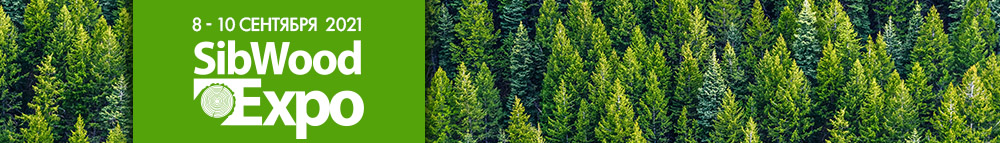 ДЕЛОВАЯ ПРОГРАММА  ВЫСТАВКИ «SibWoodExpo» 8 – 10  сентября  2021 г.Место проведения: г. Братск, «Театрально-концертный центр «Братск-АРТ», жилой район Центральный, проспект Ленина, дом 288 сентября 2021, среда11:00 – 13:00Церемония торжественного открытия выставки «SibWoodExpo»(место проведения – белый зал,  2 этаж)Стратегическая сессия по вопросам экологии и лесопользования Приветственное слово первого заместителя Председателя Правительства Иркутской области Р.Л. Ситникова Приветственное слово представителя Союза «Торгово-промышленной платы Восточной Сибири» Приветственное слово мэра г. Братска С.В. Серебренникова Выступление министра лесного комплекса Иркутской области         В.В. ЧиторкинаВыступление представителя министерства природных ресурсов и экологии Иркутской областиВыступление министра природных ресурсов и экологии Республики Бурятия С.А. МатвеевВыступление представителя ФГБУ «Рослесинфорг» «Прибайкаллеспроект»Выступление представителя ФГБОУ ВО «Братский государственный университет»Выступление представителя Фонда развития промышленности Иркутской области 13:20 – 13:40Пресс – подход(место проведения – белый зал,  2 этаж)13:40 – 14:00Обход экспозиции выставки14:00 – 16:30Круглый стол «Лесопользование в малонарушенных лесных территориях (МЛТ) в соответствии с новым российским национальным стандартом FSC»Приветственное слово заместителя министра лесного комплекса Иркутской области Э.А. ФилипповаВыступление представителя FSC- РоссииВыступление представителя Всемирного фонда природы (WWF) РоссииВыступление представителя министерства лесного комплекса Иркутской областиВыступление представителей бизнес-структур Иркутской области10:00 – 17:00Фестиваль деревянных скульптур (место проведения – открытая площадка  перед ТКЦ «Братск-Арт»)9 сентября 2021 года, четверг10:00 – 11:30Круглый стол «Комплексное освоение лесов. Реализация инвестиционных проектов в области освоения лесов»(место проведения – белый зал,  2 этаж)Приветственное слово министра лесного комплекса Иркутской области В.В. ЧиторкинаВыступление представителя Министерства промышленности и торговли Российской ФедерацииВыступление представителя Фонда развития промышленности Иркутской области12:00 – 13:30Совещание по вопросам охраны лесов от пожаров (место проведения – белый зал,  2 этаж)Приветственное слово министра лесного комплекса Иркутской области В.В. Читоркина10:00 – 17:00Фестиваль деревянных скульптур (место проведения – открытая площадка  перед ТКЦ «Братск-Арт»)10 сентября 2021 года, пятница10:00 – 12:00Фестиваль деревянных скульптур (место проведения – открытая площадка  перед ТКЦ «Братск-Арт»)12:00 – 12:30Церемония награждения участников выставки15:00Закрытие выставки